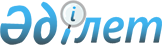 Қазақстан Республикасы Үкіметінің 2000 жылғы 14 желтоқсандағы N 1847 қаулысына өзгеріс енгізу туралыҚазақстан Республикасы Үкіметінің қаулысы 2002 жылғы 11 қаңтар N 29     Қазақстан Республикасының Үкіметі қаулы етеді:     1. "Украинадан Өзбекстан Республикасына Қазақстан Республикасының аумағы арқылы әскери-техникалық мүлік алып өтуге рұқсат беру туралы" Қазақстан Республикасы Үкіметінің 2000 жылғы 14 желтоқсандағы N 1847 P001847_  қаулысына мынадай өзгеріс енгізілсін:     көрсетілген қаулыға қосымшада:     "2001" деген сан "2002" деген санмен ауыстырылсын.     2. Осы қаулы қол қойылған күнінен бастап күшіне енеді.     Қазақстан Республикасының        Премьер-МинистріМамандар:     Багарова Ж.А.,     Қасымбеков Б.А.
					© 2012. Қазақстан Республикасы Әділет министрлігінің «Қазақстан Республикасының Заңнама және құқықтық ақпарат институты» ШЖҚ РМК
				